ARDAHAN YUNUS EMRE ANADOLU LİSESİ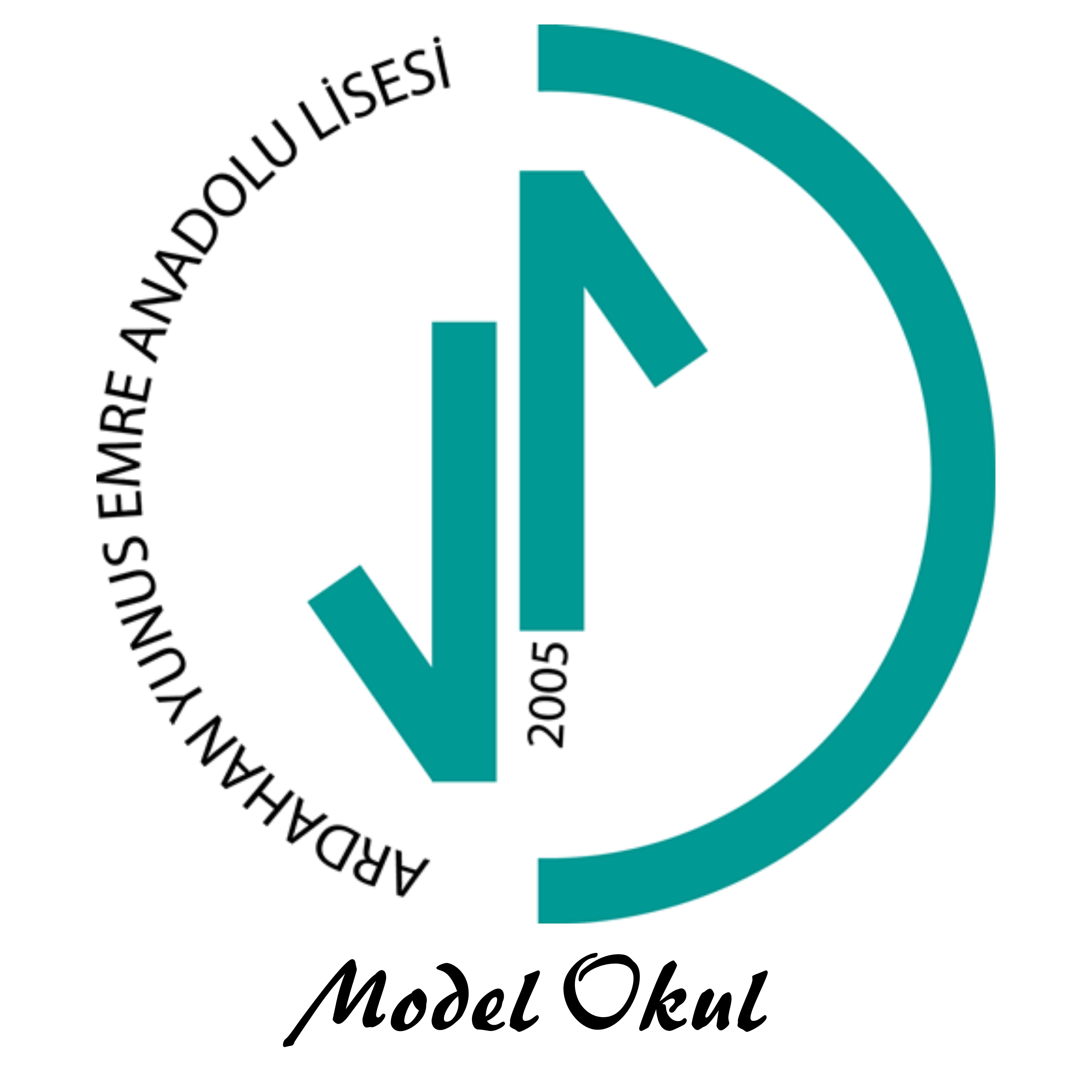 2022 - 2023 DERS YILI 9. SINIF DERS SEÇİM DİLEKÇESİ                                                                                                       Okulunuz ……… sınıfı ………. no’lu ………………………….….. T.C. No’lu öğrencisi …………………… ……………….………’nin 2023  -  2024  öğretim yılında 10. SINIFTA almak istediği seçmeli dersler aşağıda belirlenmiş olup tercih ettiğimiz derslerin okulunuzun şartlarına uygun olması halinde okutulmasını istiyorum.                Gereğini arz ederim. ………/ 01 /2023         ÖĞRENCİNİN                                                   VELİNİN         Adı-Soyadı  :……………………………          Adı-Soyadı  :……………………………         İmzası         :……………………………           İmzası         :……………………………           VELİ TEL: 0 (_ _ _ ) (_ _ _ _ _ _ _ )                                          Veli, Sınıf Rehber Öğretmeni ve Rehber Öğretmenin işbirliği ile öğrencilerin derslerini seçmeleri sağlanmıştır.                                  …………………………                                           …………………………….                                       …………………….                                  Sınıf Rehber Öğretmeni       	                         Okul Rehber Öğretmeni                                             Müdür YardımcısıDİKKAT: Ders seçimi okulun imkânlarına bağlı olarak veli, sınıf rehber öğretmeni ve rehberlik öğretmeninin bilgisi dâhilinde öğrenci tarafından ikinci dönemin ilk haftasında yapılır ve E-Okul sistemine işlenir. Grup oluşturulamadığı için açılamayan dersler okul yönetimince ilan edilir. Bu dersleri seçen öğrenciler tercihleri doğrultusunda açılan seçmeli derslere yönlendirilir. Süresi içerisinde ders seçimi yapmayan öğrencilerin dersleri, okul yönetimince belirlenir.NOT: Bu çizelge, MEB Talim Terbiye Kurulu tarafından 01/07/2014 tarihli ve 63 sayılı Kurul Kararı ile kabul edilen çizelgeye göre hazırlanmış ve 29/07/2015 tarih ve 59 sayılı Kurul Kararına göre güncellenmiştir.10. SINIF HAFTALIK DERS ÇİZELGESİ 10. SINIF HAFTALIK DERS ÇİZELGESİ 10. SINIF HAFTALIK DERS ÇİZELGESİ 10. SINIF HAFTALIK DERS ÇİZELGESİ 10. SINIF HAFTALIK DERS ÇİZELGESİ 10. SINIF HAFTALIK DERS ÇİZELGESİ ORTAK DERSLER (35 SAAT)ORTAK DERSLER (35 SAAT)SEÇMELİ DERSLER (4 SAAT)SEÇMELİ DERSLER (4 SAAT)SEÇMELİ DERSLER (4 SAAT)SEÇMELİ DERSLER (4 SAAT)DERSLERDERS SAATİDERSLERDERSLERDERS SAATİDERS SAATİTÜRK DİLİ VE EDEBİYATI 5DİL VE ANLATIMTÜRK DİLİ VE EDEBİYATI (2)--DİN KÜLTÜRÜ VE AHLAK BİLGİSİ2DİL VE ANLATIMOSMANLI TÜRKÇESİ (3)2 (   )-TARİH2DİL VE ANLATIMORTAK TÜRK EDEBİYATI(1)2 (   )-COĞRAFYA2MATEMATİK VE FEN BİLİMLERİSEÇMELİ MATEMATİK (2)--MATEMATİK6MATEMATİK VE FEN BİLİMLERİSEÇMELİ TEMEL MATEMATİK(2)--FİZİK2MATEMATİK VE FEN BİLİMLERİSEÇMELİ FİZİK (2)--KİMYA2MATEMATİK VE FEN BİLİMLERİSEÇMELİ KİMYA (2)--BİYOLOJİ2MATEMATİK VE FEN BİLİMLERİSEÇMELİ BİYOLOJİ (2)--FELSELFE2MATEMATİK VE FEN BİLİMLERİASTOROMİ VE UZAY BİLİMLERİ(1)1 (   )2 (   )YABANCI DİL (İNGİLİZCE)4MATEMATİK VE FEN BİLİMLERİMATEMATİK TARİHİ VE UYG (3)2 (   )-BEDEN EĞİTİMİ2MATEMATİK VE FEN BİLİMLERİFEN BİLİMLERİ TARİHİ VE UYG (3)3 (   )-GÖRSEL SANATLAR/MÜZİK2SOSYAL BİLİMLERSEÇMELİ TARİH (1)--İKİNCİ YABANCI DİL2SOSYAL BİLİMLERSEÇMELİ COĞRAFYA (2)--SOSYAL BİLİMLERSOSYOLOJİ(1)--ORTAK DERSLERİN TOPLAMI35SOSYAL BİLİMLERBİLGİ KURAMI (1)--REHBERLİK VE YÖNLENDİRME1SOSYAL BİLİMLERDEMOKRASİ VE İNSAN HKLR (1)1 (   )-SEÇMELİ DERS SAATİ TOPLAMI4SOSYAL BİLİMLERİŞLETME (1)--TOPLAM DERS SAATİ40SOSYAL BİLİMLEREKONOMİ (1)--AÇIKLAMALAR:1. Üstteki tabloda 10. Sınıfta alınması zorunlu ORTAK DERSLER vardır.2. Yan taraftaki tablodan istediğiniz dersi ve ders saatini Seçebilirsiniz.3. Seçmeli ders saati toplamı 4 saat’i geçemez!4. Seçmeli bir dersin okutulabilmesi için en az 10 öğrenci tarafından seçilmesi gerekir.NOT: Seçmeli bir dersin kaç kez alınabileceği dersin adının yanındaki parantez içinde belirtilmiştir.AÇIKLAMALAR:1. Üstteki tabloda 10. Sınıfta alınması zorunlu ORTAK DERSLER vardır.2. Yan taraftaki tablodan istediğiniz dersi ve ders saatini Seçebilirsiniz.3. Seçmeli ders saati toplamı 4 saat’i geçemez!4. Seçmeli bir dersin okutulabilmesi için en az 10 öğrenci tarafından seçilmesi gerekir.NOT: Seçmeli bir dersin kaç kez alınabileceği dersin adının yanındaki parantez içinde belirtilmiştir.SOSYAL BİLİMLERGİRİŞİMCİLİK (1)--AÇIKLAMALAR:1. Üstteki tabloda 10. Sınıfta alınması zorunlu ORTAK DERSLER vardır.2. Yan taraftaki tablodan istediğiniz dersi ve ders saatini Seçebilirsiniz.3. Seçmeli ders saati toplamı 4 saat’i geçemez!4. Seçmeli bir dersin okutulabilmesi için en az 10 öğrenci tarafından seçilmesi gerekir.NOT: Seçmeli bir dersin kaç kez alınabileceği dersin adının yanındaki parantez içinde belirtilmiştir.AÇIKLAMALAR:1. Üstteki tabloda 10. Sınıfta alınması zorunlu ORTAK DERSLER vardır.2. Yan taraftaki tablodan istediğiniz dersi ve ders saatini Seçebilirsiniz.3. Seçmeli ders saati toplamı 4 saat’i geçemez!4. Seçmeli bir dersin okutulabilmesi için en az 10 öğrenci tarafından seçilmesi gerekir.NOT: Seçmeli bir dersin kaç kez alınabileceği dersin adının yanındaki parantez içinde belirtilmiştir.SOSYAL BİLİMLERYÖNETİM BİLİMİ(1)--AÇIKLAMALAR:1. Üstteki tabloda 10. Sınıfta alınması zorunlu ORTAK DERSLER vardır.2. Yan taraftaki tablodan istediğiniz dersi ve ders saatini Seçebilirsiniz.3. Seçmeli ders saati toplamı 4 saat’i geçemez!4. Seçmeli bir dersin okutulabilmesi için en az 10 öğrenci tarafından seçilmesi gerekir.NOT: Seçmeli bir dersin kaç kez alınabileceği dersin adının yanındaki parantez içinde belirtilmiştir.AÇIKLAMALAR:1. Üstteki tabloda 10. Sınıfta alınması zorunlu ORTAK DERSLER vardır.2. Yan taraftaki tablodan istediğiniz dersi ve ders saatini Seçebilirsiniz.3. Seçmeli ders saati toplamı 4 saat’i geçemez!4. Seçmeli bir dersin okutulabilmesi için en az 10 öğrenci tarafından seçilmesi gerekir.NOT: Seçmeli bir dersin kaç kez alınabileceği dersin adının yanındaki parantez içinde belirtilmiştir.SOSYAL BİLİMLERULUSLARARASI İLİŞKİLER (1)--AÇIKLAMALAR:1. Üstteki tabloda 10. Sınıfta alınması zorunlu ORTAK DERSLER vardır.2. Yan taraftaki tablodan istediğiniz dersi ve ders saatini Seçebilirsiniz.3. Seçmeli ders saati toplamı 4 saat’i geçemez!4. Seçmeli bir dersin okutulabilmesi için en az 10 öğrenci tarafından seçilmesi gerekir.NOT: Seçmeli bir dersin kaç kez alınabileceği dersin adının yanındaki parantez içinde belirtilmiştir.AÇIKLAMALAR:1. Üstteki tabloda 10. Sınıfta alınması zorunlu ORTAK DERSLER vardır.2. Yan taraftaki tablodan istediğiniz dersi ve ders saatini Seçebilirsiniz.3. Seçmeli ders saati toplamı 4 saat’i geçemez!4. Seçmeli bir dersin okutulabilmesi için en az 10 öğrenci tarafından seçilmesi gerekir.NOT: Seçmeli bir dersin kaç kez alınabileceği dersin adının yanındaki parantez içinde belirtilmiştir.SOSYAL BİLİMLERTÜRK DÜNYASI COĞRAFYASI2 (   )-AÇIKLAMALAR:1. Üstteki tabloda 10. Sınıfta alınması zorunlu ORTAK DERSLER vardır.2. Yan taraftaki tablodan istediğiniz dersi ve ders saatini Seçebilirsiniz.3. Seçmeli ders saati toplamı 4 saat’i geçemez!4. Seçmeli bir dersin okutulabilmesi için en az 10 öğrenci tarafından seçilmesi gerekir.NOT: Seçmeli bir dersin kaç kez alınabileceği dersin adının yanındaki parantez içinde belirtilmiştir.AÇIKLAMALAR:1. Üstteki tabloda 10. Sınıfta alınması zorunlu ORTAK DERSLER vardır.2. Yan taraftaki tablodan istediğiniz dersi ve ders saatini Seçebilirsiniz.3. Seçmeli ders saati toplamı 4 saat’i geçemez!4. Seçmeli bir dersin okutulabilmesi için en az 10 öğrenci tarafından seçilmesi gerekir.NOT: Seçmeli bir dersin kaç kez alınabileceği dersin adının yanındaki parantez içinde belirtilmiştir.SOSYAL BİLİMLERİSLAM KÜLTÜR VE MEDENİYETİ (1)2 (   )-AÇIKLAMALAR:1. Üstteki tabloda 10. Sınıfta alınması zorunlu ORTAK DERSLER vardır.2. Yan taraftaki tablodan istediğiniz dersi ve ders saatini Seçebilirsiniz.3. Seçmeli ders saati toplamı 4 saat’i geçemez!4. Seçmeli bir dersin okutulabilmesi için en az 10 öğrenci tarafından seçilmesi gerekir.NOT: Seçmeli bir dersin kaç kez alınabileceği dersin adının yanındaki parantez içinde belirtilmiştir.AÇIKLAMALAR:1. Üstteki tabloda 10. Sınıfta alınması zorunlu ORTAK DERSLER vardır.2. Yan taraftaki tablodan istediğiniz dersi ve ders saatini Seçebilirsiniz.3. Seçmeli ders saati toplamı 4 saat’i geçemez!4. Seçmeli bir dersin okutulabilmesi için en az 10 öğrenci tarafından seçilmesi gerekir.NOT: Seçmeli bir dersin kaç kez alınabileceği dersin adının yanındaki parantez içinde belirtilmiştir.SOSYAL BİLİMLERİSLAM BİLİM TARİHİ (1)2 (   )-AÇIKLAMALAR:1. Üstteki tabloda 10. Sınıfta alınması zorunlu ORTAK DERSLER vardır.2. Yan taraftaki tablodan istediğiniz dersi ve ders saatini Seçebilirsiniz.3. Seçmeli ders saati toplamı 4 saat’i geçemez!4. Seçmeli bir dersin okutulabilmesi için en az 10 öğrenci tarafından seçilmesi gerekir.NOT: Seçmeli bir dersin kaç kez alınabileceği dersin adının yanındaki parantez içinde belirtilmiştir.AÇIKLAMALAR:1. Üstteki tabloda 10. Sınıfta alınması zorunlu ORTAK DERSLER vardır.2. Yan taraftaki tablodan istediğiniz dersi ve ders saatini Seçebilirsiniz.3. Seçmeli ders saati toplamı 4 saat’i geçemez!4. Seçmeli bir dersin okutulabilmesi için en az 10 öğrenci tarafından seçilmesi gerekir.NOT: Seçmeli bir dersin kaç kez alınabileceği dersin adının yanındaki parantez içinde belirtilmiştir.SOSYAL BİLİMLERORTAK TÜRK TARİHİ(1)2 (   )-AÇIKLAMALAR:1. Üstteki tabloda 10. Sınıfta alınması zorunlu ORTAK DERSLER vardır.2. Yan taraftaki tablodan istediğiniz dersi ve ders saatini Seçebilirsiniz.3. Seçmeli ders saati toplamı 4 saat’i geçemez!4. Seçmeli bir dersin okutulabilmesi için en az 10 öğrenci tarafından seçilmesi gerekir.NOT: Seçmeli bir dersin kaç kez alınabileceği dersin adının yanındaki parantez içinde belirtilmiştir.AÇIKLAMALAR:1. Üstteki tabloda 10. Sınıfta alınması zorunlu ORTAK DERSLER vardır.2. Yan taraftaki tablodan istediğiniz dersi ve ders saatini Seçebilirsiniz.3. Seçmeli ders saati toplamı 4 saat’i geçemez!4. Seçmeli bir dersin okutulabilmesi için en az 10 öğrenci tarafından seçilmesi gerekir.NOT: Seçmeli bir dersin kaç kez alınabileceği dersin adının yanındaki parantez içinde belirtilmiştir.DİN, AHLAK VE DEĞERLERKUR’AN-I KERİM (4)2 (   )-AÇIKLAMALAR:1. Üstteki tabloda 10. Sınıfta alınması zorunlu ORTAK DERSLER vardır.2. Yan taraftaki tablodan istediğiniz dersi ve ders saatini Seçebilirsiniz.3. Seçmeli ders saati toplamı 4 saat’i geçemez!4. Seçmeli bir dersin okutulabilmesi için en az 10 öğrenci tarafından seçilmesi gerekir.NOT: Seçmeli bir dersin kaç kez alınabileceği dersin adının yanındaki parantez içinde belirtilmiştir.AÇIKLAMALAR:1. Üstteki tabloda 10. Sınıfta alınması zorunlu ORTAK DERSLER vardır.2. Yan taraftaki tablodan istediğiniz dersi ve ders saatini Seçebilirsiniz.3. Seçmeli ders saati toplamı 4 saat’i geçemez!4. Seçmeli bir dersin okutulabilmesi için en az 10 öğrenci tarafından seçilmesi gerekir.NOT: Seçmeli bir dersin kaç kez alınabileceği dersin adının yanındaki parantez içinde belirtilmiştir.DİN, AHLAK VE DEĞERLERHZ.MUHAMMED’İN HAYATI (4)2 (   )-AÇIKLAMALAR:1. Üstteki tabloda 10. Sınıfta alınması zorunlu ORTAK DERSLER vardır.2. Yan taraftaki tablodan istediğiniz dersi ve ders saatini Seçebilirsiniz.3. Seçmeli ders saati toplamı 4 saat’i geçemez!4. Seçmeli bir dersin okutulabilmesi için en az 10 öğrenci tarafından seçilmesi gerekir.NOT: Seçmeli bir dersin kaç kez alınabileceği dersin adının yanındaki parantez içinde belirtilmiştir.AÇIKLAMALAR:1. Üstteki tabloda 10. Sınıfta alınması zorunlu ORTAK DERSLER vardır.2. Yan taraftaki tablodan istediğiniz dersi ve ders saatini Seçebilirsiniz.3. Seçmeli ders saati toplamı 4 saat’i geçemez!4. Seçmeli bir dersin okutulabilmesi için en az 10 öğrenci tarafından seçilmesi gerekir.NOT: Seçmeli bir dersin kaç kez alınabileceği dersin adının yanındaki parantez içinde belirtilmiştir.DİN, AHLAK VE DEĞERLERTEMEL DİNİ BİLGİLER(2)1 (   )2 (   )AÇIKLAMALAR:1. Üstteki tabloda 10. Sınıfta alınması zorunlu ORTAK DERSLER vardır.2. Yan taraftaki tablodan istediğiniz dersi ve ders saatini Seçebilirsiniz.3. Seçmeli ders saati toplamı 4 saat’i geçemez!4. Seçmeli bir dersin okutulabilmesi için en az 10 öğrenci tarafından seçilmesi gerekir.NOT: Seçmeli bir dersin kaç kez alınabileceği dersin adının yanındaki parantez içinde belirtilmiştir.AÇIKLAMALAR:1. Üstteki tabloda 10. Sınıfta alınması zorunlu ORTAK DERSLER vardır.2. Yan taraftaki tablodan istediğiniz dersi ve ders saatini Seçebilirsiniz.3. Seçmeli ders saati toplamı 4 saat’i geçemez!4. Seçmeli bir dersin okutulabilmesi için en az 10 öğrenci tarafından seçilmesi gerekir.NOT: Seçmeli bir dersin kaç kez alınabileceği dersin adının yanındaki parantez içinde belirtilmiştir.YABANCI DİL VE EDEBİYATISEÇMELİ BİRİNCİ YABANCI DİL (4)2 (   )4 (   )AÇIKLAMALAR:1. Üstteki tabloda 10. Sınıfta alınması zorunlu ORTAK DERSLER vardır.2. Yan taraftaki tablodan istediğiniz dersi ve ders saatini Seçebilirsiniz.3. Seçmeli ders saati toplamı 4 saat’i geçemez!4. Seçmeli bir dersin okutulabilmesi için en az 10 öğrenci tarafından seçilmesi gerekir.NOT: Seçmeli bir dersin kaç kez alınabileceği dersin adının yanındaki parantez içinde belirtilmiştir.AÇIKLAMALAR:1. Üstteki tabloda 10. Sınıfta alınması zorunlu ORTAK DERSLER vardır.2. Yan taraftaki tablodan istediğiniz dersi ve ders saatini Seçebilirsiniz.3. Seçmeli ders saati toplamı 4 saat’i geçemez!4. Seçmeli bir dersin okutulabilmesi için en az 10 öğrenci tarafından seçilmesi gerekir.NOT: Seçmeli bir dersin kaç kez alınabileceği dersin adının yanındaki parantez içinde belirtilmiştir.YABANCI DİL VE EDEBİYATISEÇMELİ İKİNCİ YABANCI DİL (4)2 (   )4 (   )AÇIKLAMALAR:1. Üstteki tabloda 10. Sınıfta alınması zorunlu ORTAK DERSLER vardır.2. Yan taraftaki tablodan istediğiniz dersi ve ders saatini Seçebilirsiniz.3. Seçmeli ders saati toplamı 4 saat’i geçemez!4. Seçmeli bir dersin okutulabilmesi için en az 10 öğrenci tarafından seçilmesi gerekir.NOT: Seçmeli bir dersin kaç kez alınabileceği dersin adının yanındaki parantez içinde belirtilmiştir.AÇIKLAMALAR:1. Üstteki tabloda 10. Sınıfta alınması zorunlu ORTAK DERSLER vardır.2. Yan taraftaki tablodan istediğiniz dersi ve ders saatini Seçebilirsiniz.3. Seçmeli ders saati toplamı 4 saat’i geçemez!4. Seçmeli bir dersin okutulabilmesi için en az 10 öğrenci tarafından seçilmesi gerekir.NOT: Seçmeli bir dersin kaç kez alınabileceği dersin adının yanındaki parantez içinde belirtilmiştir.YABANCI DİL VE EDEBİYATIYABANCI DİLLER EDEBİYATI (4)1 (   )2 (   )AÇIKLAMALAR:1. Üstteki tabloda 10. Sınıfta alınması zorunlu ORTAK DERSLER vardır.2. Yan taraftaki tablodan istediğiniz dersi ve ders saatini Seçebilirsiniz.3. Seçmeli ders saati toplamı 4 saat’i geçemez!4. Seçmeli bir dersin okutulabilmesi için en az 10 öğrenci tarafından seçilmesi gerekir.NOT: Seçmeli bir dersin kaç kez alınabileceği dersin adının yanındaki parantez içinde belirtilmiştir.AÇIKLAMALAR:1. Üstteki tabloda 10. Sınıfta alınması zorunlu ORTAK DERSLER vardır.2. Yan taraftaki tablodan istediğiniz dersi ve ders saatini Seçebilirsiniz.3. Seçmeli ders saati toplamı 4 saat’i geçemez!4. Seçmeli bir dersin okutulabilmesi için en az 10 öğrenci tarafından seçilmesi gerekir.NOT: Seçmeli bir dersin kaç kez alınabileceği dersin adının yanındaki parantez içinde belirtilmiştir.GÜZEL SANATLARSEÇMELİ SANAT TARİHİ (1)2 (   )-AÇIKLAMALAR:1. Üstteki tabloda 10. Sınıfta alınması zorunlu ORTAK DERSLER vardır.2. Yan taraftaki tablodan istediğiniz dersi ve ders saatini Seçebilirsiniz.3. Seçmeli ders saati toplamı 4 saat’i geçemez!4. Seçmeli bir dersin okutulabilmesi için en az 10 öğrenci tarafından seçilmesi gerekir.NOT: Seçmeli bir dersin kaç kez alınabileceği dersin adının yanındaki parantez içinde belirtilmiştir.AÇIKLAMALAR:1. Üstteki tabloda 10. Sınıfta alınması zorunlu ORTAK DERSLER vardır.2. Yan taraftaki tablodan istediğiniz dersi ve ders saatini Seçebilirsiniz.3. Seçmeli ders saati toplamı 4 saat’i geçemez!4. Seçmeli bir dersin okutulabilmesi için en az 10 öğrenci tarafından seçilmesi gerekir.NOT: Seçmeli bir dersin kaç kez alınabileceği dersin adının yanındaki parantez içinde belirtilmiştir.GÜZEL SANATLARDRAMA (1)1 (   )-AÇIKLAMALAR:1. Üstteki tabloda 10. Sınıfta alınması zorunlu ORTAK DERSLER vardır.2. Yan taraftaki tablodan istediğiniz dersi ve ders saatini Seçebilirsiniz.3. Seçmeli ders saati toplamı 4 saat’i geçemez!4. Seçmeli bir dersin okutulabilmesi için en az 10 öğrenci tarafından seçilmesi gerekir.NOT: Seçmeli bir dersin kaç kez alınabileceği dersin adının yanındaki parantez içinde belirtilmiştir.AÇIKLAMALAR:1. Üstteki tabloda 10. Sınıfta alınması zorunlu ORTAK DERSLER vardır.2. Yan taraftaki tablodan istediğiniz dersi ve ders saatini Seçebilirsiniz.3. Seçmeli ders saati toplamı 4 saat’i geçemez!4. Seçmeli bir dersin okutulabilmesi için en az 10 öğrenci tarafından seçilmesi gerekir.NOT: Seçmeli bir dersin kaç kez alınabileceği dersin adının yanındaki parantez içinde belirtilmiştir.GÜZEL SANATLARSEÇMELİ GÖRSEL SANATLAR(4)2 (   )-AÇIKLAMALAR:1. Üstteki tabloda 10. Sınıfta alınması zorunlu ORTAK DERSLER vardır.2. Yan taraftaki tablodan istediğiniz dersi ve ders saatini Seçebilirsiniz.3. Seçmeli ders saati toplamı 4 saat’i geçemez!4. Seçmeli bir dersin okutulabilmesi için en az 10 öğrenci tarafından seçilmesi gerekir.NOT: Seçmeli bir dersin kaç kez alınabileceği dersin adının yanındaki parantez içinde belirtilmiştir.AÇIKLAMALAR:1. Üstteki tabloda 10. Sınıfta alınması zorunlu ORTAK DERSLER vardır.2. Yan taraftaki tablodan istediğiniz dersi ve ders saatini Seçebilirsiniz.3. Seçmeli ders saati toplamı 4 saat’i geçemez!4. Seçmeli bir dersin okutulabilmesi için en az 10 öğrenci tarafından seçilmesi gerekir.NOT: Seçmeli bir dersin kaç kez alınabileceği dersin adının yanındaki parantez içinde belirtilmiştir.GÜZEL SANATLARSEÇMELİ MÜZİK(4)2 (   )-AÇIKLAMALAR:1. Üstteki tabloda 10. Sınıfta alınması zorunlu ORTAK DERSLER vardır.2. Yan taraftaki tablodan istediğiniz dersi ve ders saatini Seçebilirsiniz.3. Seçmeli ders saati toplamı 4 saat’i geçemez!4. Seçmeli bir dersin okutulabilmesi için en az 10 öğrenci tarafından seçilmesi gerekir.NOT: Seçmeli bir dersin kaç kez alınabileceği dersin adının yanındaki parantez içinde belirtilmiştir.AÇIKLAMALAR:1. Üstteki tabloda 10. Sınıfta alınması zorunlu ORTAK DERSLER vardır.2. Yan taraftaki tablodan istediğiniz dersi ve ders saatini Seçebilirsiniz.3. Seçmeli ders saati toplamı 4 saat’i geçemez!4. Seçmeli bir dersin okutulabilmesi için en az 10 öğrenci tarafından seçilmesi gerekir.NOT: Seçmeli bir dersin kaç kez alınabileceği dersin adının yanındaki parantez içinde belirtilmiştir.BİLİŞİMBİLGİSAYAR BİLİMİ (2)2 (   )-AÇIKLAMALAR:1. Üstteki tabloda 10. Sınıfta alınması zorunlu ORTAK DERSLER vardır.2. Yan taraftaki tablodan istediğiniz dersi ve ders saatini Seçebilirsiniz.3. Seçmeli ders saati toplamı 4 saat’i geçemez!4. Seçmeli bir dersin okutulabilmesi için en az 10 öğrenci tarafından seçilmesi gerekir.NOT: Seçmeli bir dersin kaç kez alınabileceği dersin adının yanındaki parantez içinde belirtilmiştir.AÇIKLAMALAR:1. Üstteki tabloda 10. Sınıfta alınması zorunlu ORTAK DERSLER vardır.2. Yan taraftaki tablodan istediğiniz dersi ve ders saatini Seçebilirsiniz.3. Seçmeli ders saati toplamı 4 saat’i geçemez!4. Seçmeli bir dersin okutulabilmesi için en az 10 öğrenci tarafından seçilmesi gerekir.NOT: Seçmeli bir dersin kaç kez alınabileceği dersin adının yanındaki parantez içinde belirtilmiştir.BİLİŞİMPROJE HAZIRLAMA (1)1 (   )2 (   )AÇIKLAMALAR:1. Üstteki tabloda 10. Sınıfta alınması zorunlu ORTAK DERSLER vardır.2. Yan taraftaki tablodan istediğiniz dersi ve ders saatini Seçebilirsiniz.3. Seçmeli ders saati toplamı 4 saat’i geçemez!4. Seçmeli bir dersin okutulabilmesi için en az 10 öğrenci tarafından seçilmesi gerekir.NOT: Seçmeli bir dersin kaç kez alınabileceği dersin adının yanındaki parantez içinde belirtilmiştir.AÇIKLAMALAR:1. Üstteki tabloda 10. Sınıfta alınması zorunlu ORTAK DERSLER vardır.2. Yan taraftaki tablodan istediğiniz dersi ve ders saatini Seçebilirsiniz.3. Seçmeli ders saati toplamı 4 saat’i geçemez!4. Seçmeli bir dersin okutulabilmesi için en az 10 öğrenci tarafından seçilmesi gerekir.NOT: Seçmeli bir dersin kaç kez alınabileceği dersin adının yanındaki parantez içinde belirtilmiştir.SPOR VE SOSYAL ETKİNLİKSEÇMELİ BEDEN EĞİTİMİ VE SPR (4)2 (   )-AÇIKLAMALAR:1. Üstteki tabloda 10. Sınıfta alınması zorunlu ORTAK DERSLER vardır.2. Yan taraftaki tablodan istediğiniz dersi ve ders saatini Seçebilirsiniz.3. Seçmeli ders saati toplamı 4 saat’i geçemez!4. Seçmeli bir dersin okutulabilmesi için en az 10 öğrenci tarafından seçilmesi gerekir.NOT: Seçmeli bir dersin kaç kez alınabileceği dersin adının yanındaki parantez içinde belirtilmiştir.AÇIKLAMALAR:1. Üstteki tabloda 10. Sınıfta alınması zorunlu ORTAK DERSLER vardır.2. Yan taraftaki tablodan istediğiniz dersi ve ders saatini Seçebilirsiniz.3. Seçmeli ders saati toplamı 4 saat’i geçemez!4. Seçmeli bir dersin okutulabilmesi için en az 10 öğrenci tarafından seçilmesi gerekir.NOT: Seçmeli bir dersin kaç kez alınabileceği dersin adının yanındaki parantez içinde belirtilmiştir.SPOR VE SOSYAL ETKİNLİKSOSYAL ETKİNLİK (4)1 (   )2 (   )AÇIKLAMALAR:1. Üstteki tabloda 10. Sınıfta alınması zorunlu ORTAK DERSLER vardır.2. Yan taraftaki tablodan istediğiniz dersi ve ders saatini Seçebilirsiniz.3. Seçmeli ders saati toplamı 4 saat’i geçemez!4. Seçmeli bir dersin okutulabilmesi için en az 10 öğrenci tarafından seçilmesi gerekir.NOT: Seçmeli bir dersin kaç kez alınabileceği dersin adının yanındaki parantez içinde belirtilmiştir.AÇIKLAMALAR:1. Üstteki tabloda 10. Sınıfta alınması zorunlu ORTAK DERSLER vardır.2. Yan taraftaki tablodan istediğiniz dersi ve ders saatini Seçebilirsiniz.3. Seçmeli ders saati toplamı 4 saat’i geçemez!4. Seçmeli bir dersin okutulabilmesi için en az 10 öğrenci tarafından seçilmesi gerekir.NOT: Seçmeli bir dersin kaç kez alınabileceği dersin adının yanındaki parantez içinde belirtilmiştir.İstediğiniz dersin yanındaki parantezi işaretleyiniz!İstediğiniz dersin yanındaki parantezi işaretleyiniz!İstediğiniz dersin yanındaki parantezi işaretleyiniz!İstediğiniz dersin yanındaki parantezi işaretleyiniz!